Praxis Dr. LößnerInternist. Hausarztpraxis FÄ für Innere Medizin und Endokrinologie und Diabetologie  Goethestr. 49  39108 Magdeburg  Tel. 0391- 62 390 77  Fax -78______________________________________________________________________Herzlich Willkommen in unserer Praxis!Hausarzt: jetzige Anamnese /aktuelle Beschwerden:Eigenanamnese: Operationen:Bluthochdruck seit:Diabetes mell. seit:Herzerkrankung: Hepatitis:							Tuberkulose:Sonstiges:Allgemeine Anamnese Größe: 		Gewicht:			Gewichtsverhalten: Appetit:		 Übelkeit: 			Erbrechen:Unverträglichkeiten: 					Allergien: 		Allergiepass vorhanden: Wasserlassen:					Nykturie (nächtl. Wasserlassen): Stuhlgang:(Bein)schwellung: 		Schlafstörungen: 		 	Luftnot: Kaffee/ Tee: 			Nikotin (wieviel?): 			Alkohol: Tierkontakte: Medikamente: Gynäkologische Anamnese: Schwangerschaften:   					Aborte:Regelblutung (Dauer, Schmerzen):				Pille:Familienanamnese (ja/ nein, wer): Herzkrankheiten:						Bluthochdruck: Schlaganfall: 							Diabetes mellitus: Tumorerkrankungen: Sonstiges:Soziale Anamnese: erlernter Beruf:					Derzeitige berufl. Tätigkeit:Familienstand: 		Kinder:Pflegestufe: Betreuung vorhanden 	 Betreuer (Name, Anschrift): Weiteres/ Info an den Arzt:Vielen Dank für Ihre Mitarbeit!			Ihr, Dr. Andreas Lößner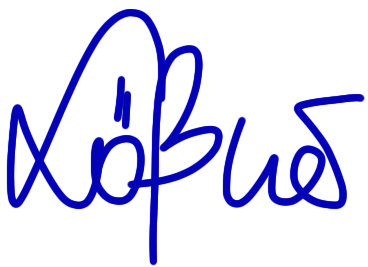 